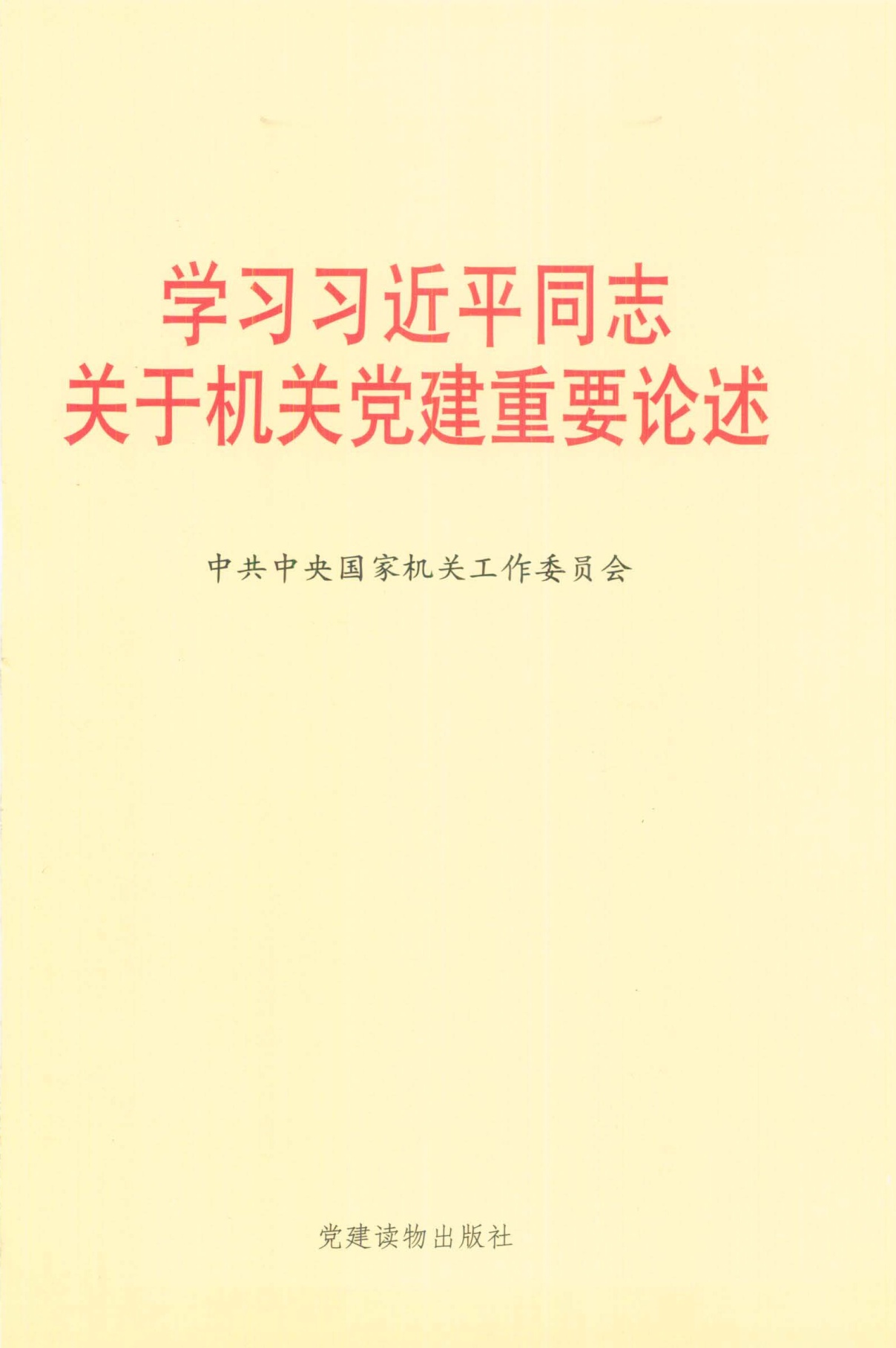 图书在版编目(CIP)数据 	学习习近平同志关于机关党建重要论述／中共中央国家机关工作委员会编著．北京：党建读物出版社，2014．4 	ISBN 978—7—5099—0501—2 	1．学…Ⅱ．中…Ⅲ．习近平—讲话一学习参考资料中国共产党一国家行政机关一党的建设一学习参考资料Ⅳ．@／D2—0D267．5 	中国版本图书馆CIP数据核字(2014)第054420号 	学习习近平同志关于机关党建重要论述 	XUEXI XI JINPING T0NGZHI GUANYU 	JIGUAN DANGJIAN ZHONGYAO LUNSHU 	中共中央国家机关工作委员会 	责任编辑：杜念峰 责任校对：张学民 封面设计：林胜利 	党建读物出版社出版发行 	新华书店经销保定市中画美凯印刷有限公司印刷880毫米×1230毫米32开本6印张84千字2014年4月第1版2014年4月第1次印刷印数：1—20000 	ISBN 978—7—5099—0501—2定价：10．00元 	本社版图书如有印装错误，我社负责调换(电话：010—58587660)                前 言     新形势下加强机关党的建设的根本遵循 	各级党和国家机关代表人民执掌政权，管理党和国家事务，担负着贯彻执行党的路线方针政策和国家法律法规的重要职责，具有共产党员集中、执政骨干集中、权力责任集中的特点，在推进国家治理体系和治理能力现代化、推动党和国家事业发展中发挥着重要作用。机关党的建设，是党的建设新的伟大工程的重要组成部分，关系党的执政能力的提高、执政地位的巩固和执政使命的完成，具有特殊重要性。 	习近平同志高度重视机关党的建设。党的十七大以来，他站在巩固党的执政地位、推进伟大事业的战略高度，就机关党的建设作出了一系列重要论述和批示，系统阐述了机关党的建设的地位作用、总体要求、职责定位、总体布局、重大任务、基本遵循、重点工作和工作力量等重大问题，为加强和改进新形势下机关党的建设指明了方向，提供了根本遵循。深入学习贯彻习近平同志关于机关党的建设重要论述，对于全面完整地学习贯彻习近平总书记系列讲话精神，做好中央国家机关党建工作，充分发挥机关党建工作在党和国家事业发展中的重大作用，具有重要意义。 	加强和改进机关党的建设的科学指南习近平同志关于机关党的建设的重要论述，是其关于党的建设重要论述的重要组成部分，是其系列讲话精神的重要组成部分，为我们加强和改进新形势下机关党建工作提供了科学指南。 	在地位作用上。明确指出机关党的建设是党的建设新的伟大工程的重要组成部分；强调机关工作任务重、责任大，机关党建工作很重要；要求各部门各单位把机关党建工作摆在重要位置，认真落实党建工作责任制，做到认识到位、措施到位、保障到位，以改革创新精神扎实推进机关党的建设，在新的起点上进一步提高机关党建工作水平。 	在总体要求上。明确指出机关党建工作必须适应新形势新任务的需要，走在党的基层组织建设的前头；强调机关党建工作要引导广大机关党员、干部做高举旗帜、坚定理想信念的表率，做服务大局、推动科学发展的表率，做转变作风、服务基层群众的表率，做改革创新、保持先进本色的表率；要求机关党组织在党要管党和从严管理干部上作表率，在开展党的群众路线教育实践活动中作表率，在落实中央决策、推动科学发展、推动改革创新、促进社会和谐、服务人民群众、加强基层组织、弘扬清风正气、建设一流队伍中作表率。 	在职责定位上。明确指出机关党建的核心任务是服务中心、建设队伍，促进本部门本单位各项任务的完成；强调把握好机关党建工作的定位，关键是要把机关党建工作与业务工作紧密结合起来，与发挥好部门的职能作用紧密结合起来，找准切入点和突破口；要求机关党建工作在服务大局、推动中心工作、加强干部队伍建设中更好发挥作用。 	在重大任务上。明确指出全面深化改革是当前和今后一个时期全党全国的一项重大政治任务，党的建设各项工作都要紧紧围绕全面深化改革来定任务、添措施、建机制，都要用保证和促进全面深化改革的实际成效来检验；强调推进改革发展稳定的大量任务在基层，要全面加强党的建设，不断提高领导和推动改革能力，团结带领广大人民群众共同把改革蓝图变成现实；要求中央和国家机关按照党的十八届三中全会要求和中央统一部署，加强组织领导、切实履行职责，深入研究推进本系统改革的方案、举措、步骤，积极稳妥推进本系统的改革工作。 	在总体布局上。明确指出要以党的执政能力建设和先进性建设为主线，以建设为民、务实、清廉机关为目标，以加强机关党员干部党性锻炼、改进机关作风为重点，以《中国共产党党和国家机关基层组织工作条例》为基本遵循。强调思想建设必须坚持高举旗帜，弘扬主旋律、传播正能量，坚定理想信念；基层组织建设必须贯彻党要管党、从严治党方针，扎实做好抓基层、打基础的工作，使每个基层党组织都成为坚强战斗堡垒；作风建设要不折不扣执行八项规定，深入解决形式主义、官僚主义、享乐主义和奢靡之风问题，强化领导机关和领导干部带头作用，实现作风建设制度化、规范化、常态化；反腐倡廉建设必须常抓不懈，要善于用法治思维和法治方式反对腐败，把权力关进制度的笼子里，加强对权力运行的制约和监督，确保国家机关按照法定权限和程序行使权力；制度建设上要认真贯彻落实新修订的《中国共产党党和国家机关基层组织工作条例》，不断提高机关党建工作科学化水平。 	在重点工作上。明确指出加强机关思想政治工作是机关党建工作的一项重要职责，是维护机关稳定、促进机关和谐、完成工作任务的重要保证；强调机关党建工作说到底是做人的工作，要按照以人为本的要求加强和改进思想政治工作，把解决思想问题同解决实际问题紧密结合起来，切实提高工作成效。明确指出在新的形势下要大力弘扬调查研究的优良传统；强调各级领导机关要坚持和完善先调研后决策的重要决策调研论证制度，经常督促领导干部执行我们党关于调研的制度规定；强调机关干部要经常走出机关，深入实际、深入基层、深入群众，进行各种形式和类型的调查研究，在此基础上作出正确的决策；特别强调中央和国家机关年轻干部要注重到艰苦地区去广接地气，倾听群众心声、了解群众疾苦、服务基层群众，不断增强宗旨意识。 	在工作力量上。明确指出机关工委是机关党建工作的职能部门；强调抓好机关党建工作，关键是支持工委履行职能，充分发挥工委的作用；要求机关工委加强自身建设、增强工作本领、提高工作能力和水平。明确指出各部门各单位要认真落实党建工作责任制，在新的起点上进一步提高机关党建工作水平。明确指出各级党和国家机关党组织要认真学习领会和贯彻落实《中国共产党党和国家机关基层组织工作条例》，不断提高机关党建工作科学化水平。明确指出机关党务干部队伍是机关党建工作的骨干力量；强调要把建设政治强、业务精、作风好的机关党务干部队伍作为重要任务来抓，使机关党务干部队伍始终保持活力。 	深刻回答了机关党的建设的一系列重大问题 	习近平同志关于机关党的建设的重要论述，内容丰富、内涵深刻，坚持继承机关党的建设基本经验，科学总结机关党的建设的实践探索，着眼新的时代条件，立足党的建设和机关建设发展全局，深刻回答了机关党的建设的一系列重大理论和实践问题，体现了我们党高度的理论自觉和实践自觉，标志着我们党对共产党执政规律、党的建设规律、机关党的建设规律的认识达到了一个新高度。 	深刻回答了怎样对待机关党的建设的问题。如何认识机关党的建设、以什么样的态度对待机关党的建设，是机关党的建设的首要问题，直接决定着以什么样的高度规划、部署机关党的建设，直接决定着以什么样的行动、力度推进机关党的建设。习近平同志从党和国家事业发展的战略高度，明确提出机关党的建设是党的建设新的伟大工程的重要组成部分，要求把机关党的建设摆在重要位置来推动。这就进一步深化了我们对机关党的建设重要性的认识，为我们以科学态度对待机关党的建设，从思想上解决长期以来机关党的建设地位作用虚化、机关党建工作边缘化、机关党组织功能作用弱化等突出问题提供了指导。 	深刻回答了机关党的建设是什么的问题。对机关党建内涵和实质的认识程度，直接决定着对机关党的建设职责作用和目标任务的认识程度，直接决定着发挥机关党的建设功能作用的程度，是机关党的建设的根本性问题。习近平同志作出了机关党建工作说到底是做人的工作的重要论断，解决了长期以来机关党建工作重宏观轻微观，重组织发动轻党员自觉，重组织主体轻党员个体，见物不见人等问题，深化了我们对机关党建工作本质的认识，为我们按照机关党建工作的内在本质来开展工作提供了依据。 	深刻回答了机关党的建设做什么、怎么做的问题。对机关党的建设职责定位、目标任务、工作内容、重点工作和工作机制、工作依据、方式方法的认识，关系机关党的建设的实践形态，关系机关党的建设的实际效果，关系机关党的建设的活力与战斗力。习近平同志在深人总结机关党建实践经验和深刻把握机关党建特点规律的基础上，提出机关党建工作要服务中心、建设队伍、促进本部门本单位各项任务的完成、服务和推动改革、坚定党员干部理想信念、发挥党组织战斗堡垒作用和党员干部先锋模范作用、建设为民务实清廉机关、推进治国理政活动制度化法律化，要走在前作表率、以党内法规为基本遵循、善于运用法治思维和法治方式、把握重点和关键等。这就从根本上解决了机关党的建设做什么和怎么做的问题，为我们正确认识和推进机关党建工作指明了方向。 	深刻回答了机关党的建设为谁做、靠谁做的问题。为了谁、依靠谁的问题，关系我们党的性质和宗旨，决定着机关党的建设的工作理念、价值追求、方向目标，决定着机关党的建设的生命力，始终是机关党的建设的一个根本性、方向性问题。习近平同志提出，机关党建工作必须围绕党对机关党员干部的思想、作风和能力的要求，以及机关党员干部追求进步和全面发展的需要来展开，及时回答机关党员干部的思想困惑，主动反映机关党员干部的要求，帮助协调解决他们的实际困难和问题。这就科学回答了机关党的建设为了谁的问题。习近平同志提出，要发挥机关工委抓机关党建工作的职能作用、各部门各单位抓机关党建工作的责任主体作用、机关各级党组织的工作主体作用和机关党务干部的骨干作用，使机关党务干部成为机关党务工作的明白人、业务工作的内行人和干部群众的贴心人，配齐配强机关党务干部。这就科学回答了机关党的建设依靠谁的问题。对这两个问题的回答，也就解决了机关党建工作的主体和客体准确定位的问题，解决了机关党建工作主要工作力量之间的责任和关系问题，为我们准确把握机关党建工作的前进方向、力量源泉提供了科学指导。 	贯穿着科学的思维方法 	习近平同志关于机关党的建设的重要论述，是对我们党机关党的建设思想的升华，集中体现了马克思主义的世界观和方法论，集中体现了中国共产党人的政治立场、价值追求和思想风范，进一步丰富和发展了机关党的建设的方法论，是加强和改进新形势下机关党的建设的强大思想武器。 	以人为本的核心理念。习近平同志强调，必须坚持把以人为本作为最高价值理念和行为准则，贯通在机关党建各个方面，贯穿在机关党建各个环节，体现在机关党建的各项具体工作之中；机关各级党组织要努力做服务人民群众的表率；机关思想政治工作既要教育人、引导人、鼓舞人、鞭策人，又要尊重人、理解人、关心人、帮助人，注重人文关怀和心理疏导；机关干部要倾听群众心声、了解群众疾苦、服务基层群众，不断增强宗旨意识；要充分调动机关党务干部的积极性，为他们开展工作创造必要条件，并关心他们的成长进步，等等。这些论述既是对机关党建是做人的工作的本质的充分展现，也是对我们党全心全意为人民服务宗旨意识和执政为民理念的践行，为我们做好机关党建工作提供了根本价值准则。 	务实重干的实践思维。习近平同志强调，加强机关党的建设，必须认真落实党建工作责任制，做到措施到位、保障到位；机关各级党组织要努力做落实中央决策的表率；做到走在前列，就要干在实处，必须学习在先、调查在先、研究在先、实践在先，在实践中增长新本领，脚踏实地，善作善成；党的建设各项工作都要用保证和促进全面深化改革的实际成效来检验；必须扎实做好抓基层、打基础的工作；要以踏石留印、抓铁有痕的劲头抓下去，坚持不懈，一抓到底，让群众明显感受到机关风气的变化；反腐倡廉建设关键就在“常”、“长”二字，一个是要经常抓，一个是要长期抓，等等。这些论述既是坚持党的思想路线，坚持一切从实际出发的表现，又是求真务实工作作风的体现，也彰显了实事求是、坚持不懈、认真执著的精神，是我们做好机关党建各项工作的根本要求。 	抓主要矛盾的重点思维。习近平同志强调，机关工作任务重、责任大，机关党建工作很重要，各部门各单位要把机关党建工作摆在重要位置；机关党建工作任务很多，核心是服务中心、建设队伍；把握好机关党建工作的定位，关键是要把机关党建工作与业务工作紧密结合起来，找准切入点和突破口；提高领导和推动改革能力，必须围绕全面深化改革中的重大问题加强学习和调研；思想政治建设主要是要解决好理想信念问题，解决好世界观、人生观、价值观这个“总开关”问题；脱离群众的种种问题，主要表现在领导机关、领导干部中，群众路线教育实践活动要以县处级以上领导机关、领导班子、领导干部为重点；改进作风，领导机关和领导干部带头非常重要；各级机关党组织要把建设机关党务干部队伍作为重要任务来抓，把机关党务工作作为培养领导人才的重要岗位，注重从优秀年轻干部中选拔党务工作者，等等。这些论述既体现了抓主要矛盾和矛盾的主要方面的辩证思维，又体现了以全局视野、长远眼光看问题的战略思维，为我们在机关党建工作中聚焦问题、集中力量、以重点突破带动工作全局提供了科学的方法论。 	依靠制度的法治思维。习近平同志强调，改进工作作风，就要不折不扣执行中央政治局关于改进工作作风、密切联系群众的八项规定，要从体制机制上堵塞滋生不正之风的漏洞；要以法治思维和法治方法抓作风建设，实现作风建设制度化、规范化、常态化，特别要把制度约束作为刚性约束，令行禁止、不搞例外；要善于用法治思维和法治方式反对腐败，加强反腐败国家立法，加强反腐倡廉党内法规制度建设，让法律制度刚性运行；建章立制非常重要，要把权力关进制度的笼子里，形成不敢腐的惩戒机制、不能腐的防范机制、不易腐的保障机制，确保国家机关按照法定权限和程序行使权力；新修订的《中国共产党党和国家机关基层组织工作条例》是机关党的工作必须遵循的基本规章，各级机关党组织要认真贯彻落实，等等。这些论述既体现了靠制度、靠法规推动工作的法治思维，又体现了对善用法治思维法治方式和强化刚性约束的尊重，为我们提高机关党建工作的法治化、规范化水平提供了根本方法。 	把握本质的规律思维。习近平同志强调，机关党建工作必须走在前头、作出表率，因为领导机关和领导干部做出样子，下面就会跟着来、照着做；机关党组织提高服务和推动改革的能力，必须把握全面深化改革的内在规律、把握改革的重大关系；坚定理想信念，始终是共产党人安身立命的根本，是共产党人经受住任何考验的精神支柱；基层党支部是党的全部工作的基础，要继续抓好支部工作法的提炼；基层组织的全部工作归结到一点，就是做群众工作；抓机关作风建设要抓早、抓小、抓苗头、抓细节，防止小病拖成大病；要持之以恒抓作风建设，做到一丝都不放松、一刻都不停顿；反腐倡廉建设必须常抓不懈，拒腐防变必须警钟长鸣；中国历史上因为统治集团严重腐败导致人亡政息的例子比比皆是，当今世界上由于执政党腐化堕落、严重脱离群众导致失去政权的例子不胜枚举，防止党在长期执政条件下腐化变质，是我们必须抓好的重大政治任务；机关党建工作说到底是做人的工作，必须把解决思想问题同解决实际问题紧密结合起来，等等。这些论述既体现了深厚的历史思维、善于归纳经验的抽象思维，又体现了把握本质的规律思维，为我们提高机关党建工作科学化水平提供了根本指导。 	习近平同志关于机关党的建设的重要论述，源于机关党的建设的丰富实践和深厚理论，饱含着他长期领导机关党建工作的实践总结和长期深刻思考机关党建工作的理论结晶，是党的建设一般规律和机关具体实际相结合的产物，具有内在的历史逻辑、实践逻辑和理论逻辑，具有鲜明的时代特色和实践品质，是指导新形势下机关党建工作的根本遵循。一、机关党的建设是党的建设新的伟大工程的重要组成部分 ——关于机关党的建设的地位作用 	机关党的建设，在整个党的建设中具有特殊重要地位，历来受到党的领导人的高度重视。早在1928年11月，毛泽东同志在写给中央的报告中，就用大量篇幅着重论述了县、区、乡各级民众政权机关和党的各级领导机关中党的建设问题。从革命战争时期到新中国成立后，他一直都极为重视推进机关中党的思想建设、组织建设、作风建设，积极研究解决机关中党组织的领导方法、工作方法、建立报告制度和健全党委制等问题，坚持通过整党整风不断加强机关党的建设。邓小平同志非常重视机关党的建设。在党的八大上，根据执政党的地位带来的变化，他特别要求在各级国家机关“十分注意加强党的组织工作和对于党员的教育工作”，“必须经常注意进行反对主观主义、官僚主义和宗派主义的斗争，经常警戒脱离实际和脱离群众的危险”，“防止领导机关官僚化的危险”。他还在党内首次对“党的工作和国家机关工作应有的界限”问题进行了充分论述，提出了机关党的工作的主要任务，要求必须克服国家机关忽视党的工作的危险倾向和纠正不正确干涉国家机关行政工作的倾向，为执政条件下做好机关党的工作、加强机关党的建设提供了指导。江泽民同志多次对中央国家机关党的工作作出专门重要指示和接见出席中央国家机关党的工作会议的同志，强调机关党的工作是极其重要的工作，机关党的建设是整个党的建设的重要组成部分，一定要切实抓好。胡锦涛同志多次出席中央国家机关党的工作会议并发表重要讲话，要求中央国家机关必须加强机关党的建设，强调各部门党组织要紧紧抓住党的建设这个关键不放松。 	习近平同志继承和保持了党的领导人重视机关党的建设的好传统。2009年5月8日，他在全国机关党的建设工作会议上明确指出：“机关党的建设是党的建设新的伟大工程的重要组成部分”，强调要“坚持党要管党、从严治党，围绕中心、服务大局，改革创新、开拓进取，不断提高机关党建工作水平”。2011年6月27日，他在会见中央直属机关先进基层党组织、优秀共产党员、优秀党务工作者表彰大会与会同志时强调，“机关工作任务重、责任大，机关党建工作很重要”，各部门各单位要把机关党建工作摆在重要位置，认真落实党建工作责任制，做到认识到位、措施到位、保障到位，在新的起点上进一步提高机关党建工作水平。这表明，习近平同志不但重视机关党的建设，还揭示了机关党的建设在党的建设新的伟大工程中的地位作用，进一步深化了我们对机关党的建设特殊重要性的认识。 	习近平同志这些重要论述，一是充分体现了党中央对机关党的建设特殊重要性的深刻把握。中国共产党是执政党。各级党和国家机关是党代表人民执掌政权的重要阵地。机关党建工作的强弱，机关党建工作水平的高低，直接关系党的路线方针政策的贯彻落实，关系最广大人民群众根本利益的实现，关系机关党员、干部素质的增强，关系党的执政能力的提高、执政地位的巩固和执政使命的完成。机关党的建设，在党和国家工作全局中具有极为重要的地位和作用。从性质上看，各级机关包括中央、省、市、县、乡五个层级，权力集中、责任集中、执政骨干集中，地位非常重要。从数量上看，这支队伍规模庞大，全国公务员708万名，事业单位人员3000多万名，其中相当部分在各级机关。中央国家机关在京党员就达31万名。从机关党员影响面上看，相比农村、社区、企业等领域，党员发挥的示范作用要更大。这支队伍素质如何，直接关系党能否有效执政和长期执政。机关的性质和地位，决定了机关党的建设具有更特殊更重要的意义。 	加强机关党的建设，还与政权建设紧密相连。实践充分证明：机关党的建设加强了，就会有力地促进政权建设；机关党的建设削弱了，就会损害政权建设；机关党的建设放松了，最终会危及党的执政地位。20世纪80年代末到90年代初苏东剧变，一些长期执政的共产党失去执政地位，一个重要原因，就是放松了高层领导机关党的建设，教训极为深刻。因此，加强和改进机关党的建设特别是中央国家机关党的建设，关系党的执政地位的巩固，关系党和国家的前途命运，这是保持和发展党的先进性、提高党的执政能力的必然要求，是巩固党的执政地位和完成党的执政使命的必然要求。 	二是明确提出了把机关党建工作摆在重要位置的要求。《中国共产党党和国家机关基层组织工作条例》规定：“机关基层党组织在上级党的委员会或党的机关工作委员会领导下开展工作，同时接受本部门党组(党委)的指导。”党章也明确规定：领导机关中的党组(党委)的一个主要任务就是“指导机关和直属单位党组织的工作”。这是对机关基层党组织工作领导体制作出的明确规定。机关党建工作内容繁多，任务艰巨，需要各级党委和部门党组(党委)出面协调、帮助解决的事情很多。在现有机关党建领导体制和工作格局中，仅靠机关工委和机关党委的努力是不够的，需要各级党委和部门党组(党委)给予大力支持，需要形成各级党委和部门党组(党委)重视机关党建的大环境。机关工委的领导与部门党组(党委)的指导都是不可或缺的，其目的都是为了贯彻党的路线方针政策，落实上级党委的部署和要求，加强和改进机关党的建设。机关党的建设，是机关建设的核心和灵魂。指导加强机关党的建设，是部门党组(党委)的一项重要职责，必须摆上重要位置。 	学习贯彻习近平同志这些重要论述，一要在认识上把机关党的建设摆上重要位置。我们党对机关党的建设历来高度重视。建党伊始，随着党中央工作部门的创建，机关党的建设就开始起步。1922年党的二大通过的党章就规定，“机关及附近，凡有党员三人至五人均得成立一组”。 1928年党的六大之后，中央机关建立了直属党总支部，邓颖超成为第一位中央机关直属总支部书记，这是我们党最早的机关党组织。土地革命战争时期，随着党在中央苏区的局部执政，党领导下的政权机关中也建立了党组织，机关党的建设逐步展开。1934年1月，谢觉哉担任中央政府机关党总支书记，这是目前有据可查的最早的中央政府机关党总支书记。我党领导下的政府机关党的建设由此开创。抗日战争时期，随着抗日根据地政权的建立和发展，机关党的建设也深入发展。解放战争时期，机关党的建设进一步加强，有力促进了基层政权建设，为党由革命党向执政党转变作了充分的组织准备。新中国成立后，机关党建进入新时期。1949年11月9日，中央发出《关于在中央人民政府内组织中国共产党党委会的决定》。这是新中国成立后中央发出的首批为数不多的重要文件之一。1951年11月，中央又将中央政府系统内的党委会制度扩大到地方。党的十二届三中全会后，中央不断加强对机关党建的领导。1980年5月，中央批准成立中央国家机关临时党委，之后改为中央国家机关党委。 1988年2月，中央批转了中央组织部、中央直属机关委员会、中央国家机关委员会《关于加强和改进中央党政机关党的工作的意见》，将中央直属机关委员会和中央国家机关委员会分别改为中央直属机关工作委员会和中央国家机关工作委员会，作为中央派出机构，分别领导中央直属机关和中央国家机关党的工作。1997年召开的全国机关党建工作会议和1998年颁布的《中国共产党党和国家机关基层组织工作条例》，对加强机关党的建设作出了全面部署和规定。进入新世纪，在2009年全国机关党建工作会议、十七届四中全会和2010年新修订的《中国共产党党和国家机关基层组织工作条例》颁布之后，机关党的建设进入了新阶段。党的历史特别是党的执政史的发展表明，我们党能够长期稳固地执掌政权、完成不同历史时期的执政使命，是同不断加强和改进机关党的建设密不可分的。 	二要在工作上把机关党的建设摆上重要位置。江泽民同志曾指出：“加强机关党的工作，首先党组书记、部长等主要党员领导干部要重视，要亲自抓，切实支持机关党委的工作，帮助解决工作中的实际问题。如果部长不重视党的工作，党组书记不带头，单单让机关党委去做，那是不行的。实事求是地讲，机关党委书记的位置毕竟比不了党组书记，比不了部长。因此，部长、党组书记一定要重视机关党的工作，支持机关党的工作，创造条件帮助机关党委把工作做好。”胡锦涛同志也指出：“中央国家机关各部门的党组特别是主要负责同志，要本着党要管党、从严治党的方针，进一步重视、支持机关党的工作，切实加强机关党的建设”，“摆在重要位置，定期听取机关党委的汇报，研究机关党的工作，加强具体指导。”：习近平同志在浙江任省委书记期间就指出：“机关党建工作历来就十分重要，在新的形势下更要把机关党建工作摆上重要位置。”他高度重视机关党建工作，省委常委会把机关党建工作列入年度专题汇报内容，坚持经常听取机关工委工作汇报，对机关党建指导思想、组织原则和重大工作任务提出要求，作出部署，有针对性地解决突出问题。既给机关党建工作指明努力方向，又给机关党建工作围绕省委、省政府工作大局充分发挥作用创造机会。正是在习近平同志的直接支持下，浙江省机关党建工作得以“积极发挥作用，有作为，树权威，进一步增强了影响力和号召力”。 	三要在保障上把机关党建工作摆上重要位置。习近平同志强调：“工委的工作是我们党建工作的一个重要组成部分，承担着别的部门无法替代的工作任务”，“抓好机关党建工作，关键是支持工委履行职能，充分发挥工委的作用”。中央国家机关工委要切实加强对机关党建工作的领导，履行好总体规划、分类指导、督促检查职责，加强调查研究，及时了解新情况，总结新经验，树立好典型，探索新规律，不断开创工作新局面。同时，要注意加强同部门党组(党委)的联系，充分发挥部门党组(党委)对机关党建工作的指导作用。机关党委作为部门党的工作的领导机构，必须紧紧围绕部门中心任务开展党的思想、组织、作风建设工作，并在部门提拔任用干部、决定重大事项等工作中充分发挥政治保证和监督把关作用。要明确机关工委和部门党组(党委)、机关党组织的机关党建工作责任，形成机关党的建设同心协力、齐抓共管的工作机制，建立健全党组(党委)负总责、党组(党委)书记带头抓，分管领导具体抓，机关党委抓落实的党建工作格局。要进一步规范机关各级党组织的机构设置，强化职能，充实力量，保证机关党的工作顺利运转和机关党的建设正常开展，形成精简、统一、效能的机关党的建设工作体系。习近平同志在浙江任省委书记期间，为工委开展工作给予了很好的保障。比如在机构改革中，其他部门普遍缩编减员，省委旗帜鲜明地强调机关党的工作“只能加强，不能削弱”，给工委增加了20多个编制，在编人员增加超过40%。同时，他还为工委开展工作创造必要条件，经常给工委交任务、压担子，赋予了工委牵头负责全局性活动的重要职能，使浙江省机关党建工作获得了长远发展的良好契机和强大动力，机关基层党组织的生机活力明显增强，机关党建工作的力度明显加大，机关工委的地位明显提高。我们常讲“有为才能有位”，但对机关党建来说，特别是对机关党组织来说，在实际工作中往往是“有位才能有为”。因此，各级党委和部门党组(党委)的支持和保障至关重要。